Technische Universität Chemnitz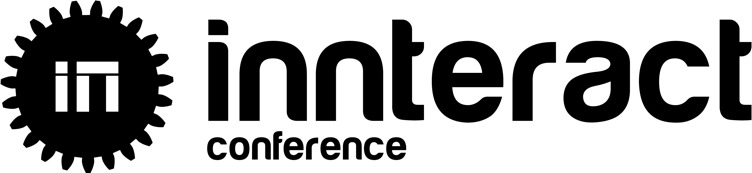 Fakultät für Maschinenbau
Professur Arbeitswissenschaft
und InnovationsmanagementAutor(En)/KurzlebenslaufName Autor EInsEmail-Adresse Autor EinsInstitution, Stadt/Land Autor EinsKurzlebenslauf Autor EinsName Autor ZweiEmail-Adresse Autor ZweiInstitution, Stadt/Land Autor ZweiKurzlebenslauf Autor Zwei